KUPNÍ SMLOUVAuzavřená níže uvedeného dne, měsíce a roku dle zákona č. 89/2012 Sb., občanský zákoník, v platném znění (dále jen „občanský zákoník“), mezi těmito smluvními stranami:Laboratory Imaging s.r.o.IČ: 14890925DIČ: CZ14890925se sídlem:  Za drahou 171/17, Praha 10, Hostivař 10200zastoupena: Ing. Miroslavem Svobodoubankovní spojení: ČSOB, a.s.číslo účtu: 727373/0300zapsána v obchodním rejstříku vedeném Městským soudem v Praze, oddíl C, vložka 745jako prodávajícím (dále jen „Prodávající“) na straně jednéaFakultní nemocnice Brno IČ: 65269705DIČ: CZ65269705se sídlem: Brno, Jihlavská 20, PSČ 625 00 zastoupena: prof. MUDr. Jaroslav Štěrba, Ph.D., ředitelbankovní spojení: Česká národní bankačíslo bankovního účtu: 71234621/0710FN Brno je státní příspěvková organizace zřízená rozhodnutím Ministerstva zdravotnictví. Nemá zákonnou povinnost zápisu do obchodního rejstříku, je zapsána v živnostenském rejstříku vedeném Živnostenským úřadem města Brna,jako kupujícím (dále jen „Kupující“) na straně druhé,a to v následujícím znění:Účel smlouvyÚčelem této smlouvy je sjednání závazku Prodávajícího s odbornou péčí profesionála Kupujícímu dodat řádně a včas hardware dle detailní specifikace uvedené v příloze č. 1 této smlouvy 
(dále jen „Zboží“) a poskytnout práva užití (licenci) k software dle specifikace uvedené v příloze 
č. 1 této smlouvy (dále jen „Software“), Software v prostředí Kupujícího instalovat, implementovat, integrovat a konfigurovat, to vše tak, aby Kupující mohl Zboží a Software v souladu s jejich účelovým určením řádně a nerušeně užívat v souladu s jejich účelovým určením, touto smlouvou a zadávací dokumentací, resp. výzvou k podání nabídky v případě veřejné zakázky malého rozsahu, k veřejné zakázce vyhlášené Kupujícím pod názvem „SW licence pro systém LUCIA“ (dále jen „Zadávací dokumentace“).Předmět smlouvyProdávající je za podmínek této smlouvy povinen s odbornou péčí, dle Harmonogramu a dle přílohy č. 1 této smlouvy:dodat Kupujícímu Zboží;v prostředí Kupujícího instalovat, implementovat a konfigurovat Software tak, aby Software 
a Zboží tvořily za podmínek této smlouvy a Zadávací dokumentace jeden funkční celek 
(tyto činnosti dále a výše jen „Implementace“);provést integraci Software na informační systémy Kupujícího dle požadavků uvedených v příloze č. 2 této smlouvy (dále jen „Integrace“), ledaže v příloze č. 2 žádné takové požadavky nejsou;v součinnosti s Kupujícím provést úspěšné testování Zboží a Software, včetně Implementace a Integrace, jako jednoho funkčního celku, a to podle testovacího scénáře uvedeného v příloze č. 3 této smlouvy (dále jen „Testovací scénář“; toto testování včetně zpracování Testovacího scénáře dále jen „Testování“);zaškolit pracovníky Kupujícího na administrátorské a uživatelské úrovni v rozsahu nezbytném pro řádné užívání Zboží a Software v prostředí Kupujícího (dále jen „Školení“).V případě rozporu mezi ujednáním této smlouvy a přílohami této smlouvy mají přednost ujednání této smlouvy.V případě, že je v příloze č. 1 této smlouvy uveden počítačový program, jakož i tehdy, 
kdy je počítačový program součástí některé položky Zboží, je Prodávající ve lhůtě sjednané 
pro dodání Zboží povinen Kupujícímu zprostředkovat uzavření licenční smlouvy o poskytnutí práv užití takového počítačového programu (licence) v rozsahu a za podmínek vyplývajících z přílohy 
č. 1 této smlouvy nebo taková práva sám v rozsahu a za podmínek uvedených v příloze č. 1 
této smlouvy poskytnout, pokud je k tomu oprávněn (takové počítačové programy dále a výše jen „Software“; taková licence dále jen „Licence“). Pokud je Prodávající oprávněn poskytnout Licenci sám, poskytuje se Licence již touto smlouvou (tj. nikoli licenční smlouvou dle věty první). 
Závazek Prodávajícího zprostředkovat uzavření licenční smlouvy dle věty první se považuje 
za splněný i uzavřením této smlouvy, pokud příloha č. 1 obsahuje plné znění licenční smlouvy 
dle věty první nebo na její plné znění odkazuje a Prodávající je oprávněn takto tuto licenční smlouvu s Kupujícím uzavřít.Pokud je pro oprávněné užívání Software nebo kterékoli jeho části nezbytný licenční/produktový klíč nebo obdobný kód (dále jen „Licenční klíč“), je Prodávající povinen Kupujícímu zpřístupnit Licenční klíč v podobě, která mu bude umožňovat časově neomezené opakované čtení Licenčního klíče v otevřené podobě. Pokud je Licenční klíč uložen na hardwarovém prostředku 
(např. hardwarový USB klíč), je Prodávající povinen tento prostředek s uloženým Licenčním klíčem dodat Kupujícímu v rámci Implementace, čímž Kupující současně nabude vlastnické právo k tomuto hardwarovému prostředku. Není-li dále výslovně uvedeno jinak, považuje se tento hardwarový prostředek za položku Zboží.Jestliže je v příloze č. 1 této smlouvy specifikována služba vztahující se k Licenci, Software 
nebo Zboží (dále jen „Služba“), je Prodávající povinen takovou službu Kupujícímu po dobu 
a za podmínek uvedených v příloze č. 1 této smlouvy a v Zadávací dokumentaci poskytovat. Jestliže z povahy takové služby vyplývá, že ji poskytuje třetí osoba (např. výrobce příslušného Software), je Prodávající ve lhůtě sjednané pro dodání Zboží povinen Kupujícímu zprostředkovat uzavření smlouvy o poskytování takové služby v rozsahu a za podmínek vyplývajících z přílohy 
č. 1 této smlouvy (taková smlouva dále jen „Smlouva o poskytování Služby“). Závazek Poskytovatele zprostředkovat uzavření Smlouvy o poskytování Služby se považuje za splněný 
i uzavřením této smlouvy, pokud příloha č. 1 této smlouvy obsahuje plné znění Smlouvy 
o poskytování Služby nebo na její plné znění odkazuje a Poskytovatel je oprávněn takto 
pro Nabyvatele uzavření Smlouvy o poskytování Služby zajistit. Veškeré Služby, 
které je Poskytovatel povinen sám poskytovat nebo jejich poskytování pro Nabyvatele zajistit, 
dále souhrnně jen „Služby“.Prodávající před zahájením Testování připraví v součinnosti s Kupujícím písemný Testovací scénář. Účelem Testování je prokázání plné funkčnosti Software ve spojení se Zbožím 
po provedení Implementace a Integrace jakožto jednoho funkčního celku, tj. zejména prokázání plné provozuschopnosti Software a Zboží v prostředí Kupujícího, jakož i skutečnosti, že Software, Implementace a Integrace mají vlastnosti sjednané touto smlouvou a uvedené v Dokladech 
a v Zadávací dokumentaci. Kupující akceptuje Testovací scénář svým podpisem nebo jinou písemnou formou. Bez této akceptace Testovacího scénáře není Prodávající oprávněn Testování zahájit. Kupující je oprávněn předložený Testovací scénář odmítnout a s výhradami vrátit Prodávajícímu k dopracování, a to i opakovaně. Prodávající je povinen tyto výhrady Kupujícího zohlednit a předložit dopracovaný Testovací scénář. Povinnost Prodávajícího provést úspěšné Testování ve lhůtě sjednané v Harmonogramu tím není dotčena. Za úspěšné se považuje takové Testování, které proběhne podle dle Testovacího scénáře a z jehož výsledku vyplyne splnění 
výše sjednaného účelu Testování. Prodávající je povinen bezplatně dodat věci nezbytné 
pro provedení Testování a to pro všechna jeho opakování.Prodávající je povinen Kupujícímu společně se Zbožím dodat i veškeré doklady, které se k němu vztahují, a to zejména návody, manuály a další doklady nutné k převzetí a k řádnému užívání Zboží, jakož i návody k Software, to vše v českém jazyce (veškeré tyto doklady výše a dále 
jen „Doklady“).Jestliže je to pro splnění určité povinnosti sjednané v této smlouvě nezbytné, je druhá smluvní strana povinna poskytnout za tímto účelem povinné smluvní straně součinnost v rozsahu nezbytném. V případě nedostatku této součinnosti neběží po dobu trvání tohoto nedostatku lhůta pro splnění takové povinnosti sjednaná v této smlouvě.Akceptace dokumentůVeškeré dokumenty, které je Prodávající podle této smlouvy povinen zpracovat, podléhají akceptaci Kupujícího, ledaže je výslovně sjednáno jinak. Bez této akceptace se plnění spočívající ve zpracování dokumentu nepovažuje za řádně poskytnuté. Postup akceptace těchto dokumentů je sjednán takto:Prodávající předloží dokument Kupujícímu. Nepožaduje-li Kupující listinnou formu, může mít dokument elektronickou formu. Kupující je pro elektronické dokumenty oprávněn stanovit způsob doručení, kódování, strukturu a formát dokumentu.Kupující k předloženému dokumentu písemnou formou buď vznese výhrady, nebo jej akceptuje. Vznese-li Kupující k dokumentu výhrady, je Prodávající povinen je ve lhůtě stanovené Kupujícím vypořádat a dokument znovu předložit Kupujícímu, který je oprávněn vznášet výhrady i opakovaně. Při tomto novém předložení dokumentu se přiměřeně použije tento odstavec smlouvy a to až do doby akceptace dokumentu.Po dobu trvání procesu akceptace upraveného v tomto článku smlouvy, není Prodávající v prodlení s plněním, které je akceptací daného dokumentu podle této smlouvy podmíněno.Dodací podmínkyProdávající je povinen poskytnout plnění dle následujícího harmonogramu (dále a výše jen „Harmonogram“), přičemž Prodávající není oprávněn zahájit plnění etapy Harmonogramu 
před počátkem lhůty pro jeho řádné dokončení či poskytnutí, ledaže je počátek této lhůty sjednán jako nabytí účinnosti této smlouvy. Řádným dokončením etapy se rozumí poskytnutí uvedeného plnění dle této smlouvy včetně úspěšného ukončení souvisejících akceptačních procesů vztahujících se k tomuto plnění.Místem plnění je Interní hematologická a onkologická klinika, pracoviště Dětská nemocnice, 
FN Brno, Černopolní 9, 613 00 Brno. Umožňuje-li to povaha plnění, je Prodávající oprávněn 
jej poskytnout dálkovým přístupem, ledaže s tím Kupující vysloví nesouhlas. Při poskytování plnění dálkovým přístupem je Prodávající povinen využívat systém openVPN Kupujícího a dodržovat další podmínky stanovené Kupujícím.Prodávající se zavazuje oznámit Kupujícímu konkrétní termín zahájení plnění dle této smlouvy pět pracovních dnů předem na Obchodní oddělení FN Brno …………………….. tel:............................., 
a potvrdit tento termín písemně e-mailem na adresu……………………… . Totéž oznámení je Prodávající povinen učinit paní……………………… , ……………………………,
tel:............................ , a potvrdit písemně e-mailem na adresu………………………... 
Bez těchto oznámení není Kupujícímu povinen podepsat Předávací protokol.Smluvní strany sepíší o řádném splnění všech povinností Prodávajícího sjednaných v této smlouvě, s výjimkou povinnosti poskytovat Služby, písemný předávací protokol podepsaný oběma smluvními stranami (dále a výše jen „Předávací protokol“). Smluvní strany jsou oprávněny v Předávacím protokolu uvést jakékoliv záznamy, oznámení vad plnění, připomínky či výhrady, které se však nepovažují za změnu této smlouvy či dodatek k této smlouvě. Neuvedení jakýchkoliv (i zjevných) vad do Předávacího protokolu neomezuje Kupujícího v právu oznamovat vady plnění Prodávajícímu po podpisu Předávacího protokolu kteroukoli smluvní stranou. Okamžikem podpisu Předávacího protokolu oběma smluvními stranami nabývá Kupující vlastnické právo ke Zboží a na Kupujícího ve stejném okamžiku přechází nebezpečí škody na Zboží.Cena plnění a platební podmínkyKupní cena Zboží se sjednává jako cena pevná a konečná za veškerá plnění, k nimž je Prodávající na základě této smlouvy povinen (dále a výše jen „Kupní cena“), a činí:Kupní cena se sjednává bez daně z přidané hodnoty, kterou je Kupující povinen zaplatit Prodávajícímu v rámci fakturace v zákonem stanovené výši dle právních předpisů, účinných 
v okamžiku uskutečnění zdanitelného plnění.Sjednaná Kupní cena je cenou za splnění všech povinností Prodávajícího sjednaných 
v této smlouvě. Pro vyloučení pochybností se uvádí, že sjednaná Kupní cena zahrnuje kupní cenu všech položek Zboží včetně montáže, odměnu za poskytnutí Licence, náklady na provedení Testování bez ohledu na počet jeho opakování, cenu za provedení Implementace a Integrace, 
dále rovněž náklady na dopravu do místa plnění, obaly, naložení, složení, pojištění během dopravy, případné clo, instalaci včetně konfigurace modalit, uvedení do provozu, provedení funkční zkoušky vč. přejímací zkoušky dlouhodobé stability (pouze u Zboží, které této zkoušce podle právních předpisů podléhá), vstupní validace či kalibrace (pouze u Zboží, u nějž je při provozu vyžadována), recyklační poplatek (pouze u Zboží, které tomuto poplatku podle zákona č. 541/2020 Sb., 
o odpadech, ve znění pozdějších předpisů, podléhá). Kupní cena však nezahrnuje cenu 
za provedení Školení, které je Prodávající povinen poskytnout bezplatně. Kupní cena nezahrnuje ani cenu za poskytování Služeb, které je Prodávající povinen poskytovat bezplatně.Prodávající potvrzuje, že sjednaná Kupní cena zcela odpovídá nabídce Prodávajícího předložené ve výběrovém řízení. V případě rozporu mezi touto smlouvou a nabídkou Prodávajícího předloženou ve výběrovém řízení uhradí Kupující cenu pro něj výhodnější.Změna Kupní ceny je možná pouze změnou této smlouvy.Kupující se zavazuje uhradit Kupní cenu na základě faktury – daňového dokladu vystaveného Prodávajícím po podpisu Předávacího protokolu oběma smluvními stranami. Prodávající není oprávněn vystavit tuto fakturu dříve. Splatnost faktury je sjednána na 60 dnů. Datum uskutečnění zdanitelného plnění bude shodné s datem podpisu Předávacího protokolu oběma smluvními stranami.Faktura musí splňovat veškeré náležitosti daňového a účetního dokladu stanovené právními předpisy, zejména musí splňovat ustanovení zákona č. 235/2004 Sb., o dani z přidané hodnoty, 
ve znění pozdějších předpisů (dále jen „ZDPH“), a musí na ní být uvedena Kupní cena, označení této smlouvy a datum splatnosti v souladu s touto smlouvou, jinak je Kupující oprávněn vrátit fakturu Prodávajícímu k přepracování či doplnění. V takovém případě běží nová lhůta splatnosti ode dne doručení opravené faktury Kupujícímu.Na plnění podléhající režimu přenesené daňové povinnosti bude vystavena zvláštní faktura. 
Cena za takové plnění bude účtována bez DPH, pouze s uvedením příslušející sazby DPH a kódu předmětu plnění.Úhrada Kupní ceny bude prováděna bezhotovostními převody z bankovního účtu Kupujícího 
na bankovní účet Prodávajícího uvedený v záhlaví této smlouvy. Dnem úhrady se rozumí den odepsání příslušné částky z bankovního účtu Kupujícího.V případě, že v okamžiku uskutečnění zdanitelného plnění bude Prodávající zapsán v registru plátců daně z přidané hodnoty jako nespolehlivý plátce, případně budou naplněny další podmínky § 109 ZDPH, má Kupující právo uhradit za Prodávajícího DPH z tohoto zdanitelného plnění, 
aniž by byl vyzván jako ručitel správcem daně Prodávajícího, a to postupem dle § 109a ZDPH. Stejným způsobem bude postupováno, pokud Prodávající uvede ve smlouvě bankovní účet, 
který není uveden v registru plátců daně z přidané hodnoty nebo bude evidován jako nespolehlivá osoba.Pokud Kupující uhradí částku ve výši DPH na účet správce daně Prodávajícího a zbývající částku sjednané Kupní ceny (tj. relevantní část bez DPH) Prodávajícímu, považuje se jeho závazek uhradit sjednanou Kupní cenu za splněný. Dnem úhrady se rozumí den odepsání poslední příslušné částky z bankovního účtu Kupujícího.Prodávající je oprávněn postoupit své peněžité pohledávky za Kupujícím výhradně po předchozím písemném souhlasu Kupujícího, jinak je postoupení vůči Kupujícímu neúčinné. Prodávající 
je oprávněn započítat své peněžité pohledávky za Kupujícím výhradně na základě písemné dohody obou smluvních stran, jinak je započtení pohledávek neplatné.Kvalita zboží, SERVIS, služby a odpovědnost za vadyProdávající je povinen dodat Kupujícímu Zboží zcela odpovídající Zadávací dokumentaci 
a této smlouvě, a to zcela nové, nikoli repasované, v plně funkčním stavu, ve vysoké jakosti 
a plně odpovídající požadavkům platných právních předpisů České republiky a Evropské unie, harmonizovaným českým technickým normám a ostatním ČSN, které se ke Zboží vztahují.Prodávající se zavazuje nahradit Kupujícímu veškerou újmu, která mu vznikne v případě, kdy třetí osoba úspěšně uplatní autorskoprávní nebo jiný nárok vyplývající z právní vady kteréhokoli plnění, které je Prodávající povinen na základě této smlouvy poskytnout, a to včetně Licence. 
Pro vyloučení pochybností se sjednává, že Prodávající je povinen nahradit Kupujícímu veškerou újmu, která mu vznikne, i v případě, že nedojde k uzavření licenční smlouvy dle odst. II.3 této smlouvy nebo k uzavření této licenční smlouvy nedojde v rozsahu sjednaném v této smlouvě.Prodávající se zavazuje, že v okamžiku převodu vlastnického práva ke Zboží nebudou na Zboží váznout žádná práva třetích osob, a to zejména žádné předkupní právo, zástavní právo nebo právo nájmu.Prodávající poskytuje kupujícímu záruku za jakost Zboží a montážních prací po dobu nejméně 
24 měsíců ode dne podpisu Předávacího protokolu Kupujícím (tato doba včetně počátku jejího běhu dále a výše jen „Záruční doba“). Obsahem této záruky za jakost je závazek Prodávajícího, že Zboží a montážní práce budou v Záruční době způsobilé pro použití k obvyklému účelu 
a že si nejméně po tuto dobu zachovají své vlastnosti sjednané v této smlouvě a specifikované v Zadávací dokumentaci. Prodávající tedy poskytuje Kupujícímu záruku za jakost Zboží v délce uvedené v předaném Záručním listu, nejméně však po Záruční dobu.Prodávající je povinen zahájit práce na odstranění vady Zboží nebo montážních prací oznámené během Záruční doby bez zbytečného odkladu po jejím oznámení. Prodávající je povinen vadu odstranit, tj. uvést Zboží, popř. jeho montáž do bezvadného stavu, do konce pracovního 
dne následujícího po dni, ve kterém Kupující vadu oznámil, ledaže se smluvní strany s ohledem 
na charakter a závažnost vady dohodnou na lhůtě delší.V případě nutnosti dílenské nebo dlouhodobější opravy (delší 3 pracovní dny) Zboží nebo jeho součásti je Prodávající povinen Kupujícímu vypůjčit bez nároku na další úplatu náhradní bezvadné Zboží nebo jeho součást technicky a kvalitativně odpovídající Zboží v bezvadném stavu, a to tak, aby Kupující mohl toto náhradní Zboží užívat včetně Software za podmínek této smlouvy, 
tj. na dodání tohoto náhradního Zboží včetně Software se přiměřeně použijí ujednání této smlouvy.Pokud při poskytování Služeb vznikne autorské dílo, poskytuje Prodávající Kupujícímu k takovému autorskému dílu oprávnění k užití (licenci), a to ve stejném rozsahu a za stejných podmínek, v jakém Prodávající na základě této smlouvy poskytnul nebo pro Kupujícího zajistil Licenci, 
ledaže se strany této smlouvy dohodnou jinak. Kupující není povinen licenci poskytnutou dle věty předchozí využít, přičemž tato licence se poskytuje bezplatně. Pokud při poskytování Služby vznikla databáze chráněná zvláštním právem pořizovatele databáze, jejímž pořizovatelem 
není Kupující, je součástí licence podle věty první rovněž oprávnění Kupujícího vykonávat k této databázi právo pořizovatele databáze v rozsahu nezbytném pro užívání Software, resp. autorského díla podle věty první, dle této smlouvy.Kupující je vedle práv z vadného plnění a práv vyplývajících ze sjednané nebo poskytnuté záruky za jakost Zboží oprávněn uplatňovat i jakékoliv jiné nároky související s dodáním vadného Zboží, poskytnutím Software, resp. Licence a jeho provozováním (např. nárok na náhradu újmy).MlčenlivostStrany této smlouvy jsou si vědomy toho, že v rámci plnění závazků z této smlouvy:si mohou vzájemně vědomě nebo opomenutím poskytnout informace, které budou poskytující stranou považovány za důvěrné (dále jen „Důvěrné informace“);mohou jejich zaměstnanci a osoby v obdobném postavení, zejména osoby jednající z jejich pověření, získat při plnění této smlouvy, vědomou činností druhé strany nebo i jejím opomenutím přístup k Důvěrným informacím druhé strany.Za Důvěrné informace se vždy považují:veškeré osobní údaje, k nimž má Prodávající při plnění této smlouvy faktický přístup, a jejichž správcem nebo zpracovatelem je Kupující (dále jen „Osobní údaje“);veškeré informace, které souvisí se zabezpečením Osobních údajů a ostatních dat v Software, v součástech Zboží, jakož i Software a Zboží samotného;veškeré informace související se zabezpečením Důvěrných informací;veškeré informace související s provozem a zabezpečením zdravotnických prostředků, přístrojů, počítačových programů a dalších systémů zpracovávajících Důvěrné informace; aveškeré informace související s provozem a zabezpečením počítačových sítí a informační 
a komunikační infrastruktury Kupujícího.Strana této smlouvy, která přijala Důvěrné informace nebo které byly Důvěrné informace z jakéhokoli důvodu zpřístupněny, je povinna s odbornou péčí zachovávat jejich důvěrnost 
a k ochraně jejich důvěrnosti vyvíjet alespoň takové úsilí, jako by se jednalo o její vlastní důvěrné informace. Smluvní strany se zavazují, že žádná z nich Důvěrné informace nezpřístupní třetí osobě, nezveřejní ani je neužije v rozporu s účelem příslušné Smlouvy, a to ani pro svůj vlastní prospěch. 
Za třetí osoby podle věty první se nepovažují zaměstnanci Kupujícího. Za třetí osoby podle věty první se nepovažují ani osoby, které jsou Prodávajícím pověřeny k poskytování plnění dle této smlouvy. Prodávající je však povinen tyto osoby zavázat k mlčenlivosti, zajišťování bezpečnosti informací a ochraně osobních údajů ve stejném rozsahu a za stejných podmínek, jako je k tomu sám zavázán podle této smlouvy. Prodávající je na písemnou výzvu Kupujícího povinen Kupujícímu písemně prokázat existenci právního vztahu se třetí osobou splňujícího podmínky věty předchozí, a to do 10 pracovních dnů od doručení takové písemné výzvy. Strany této smlouvy se zavazují ve vztahu k této smlouvě poučit veškeré osoby, které se na jejich straně podílejí nebo budou podílet na plnění této smlouvy, o povinnosti zachovávat mlčenlivost 
a chránit Důvěrné informace podle této dohody a právních předpisů. Prodávající je povinen při plnění této smlouvy dodržovat zásady bezpečnosti informací a dat včetně osobních údajů, jakož i zásady ochrany osobních údajů stanovených nařízením Evropského parlamentu a Rady (EU) ze dne 27. dubna 2016, o ochraně fyzických osob v souvislosti 
se zpracováním osobních údajů a o volném pohybu těchto údajů a o zrušení směrnice 95/46/ES (obecné nařízení o ochraně osobních údajů), včetně adaptačních právních předpisů tohoto nařízení (dále souhrnně jen „GDPR“), přičemž bezpečností informací se v této smlouvě rozumí zajišťování důvěrnosti, integrity a dostupnosti informací.V případě, že se strana této dohody dozvěděla, že došlo k narušení bezpečnosti Důvěrných informací druhé strany nebo je bezpečnost Důvěrných informací druhé strany vážně ohrožena, 
je povinna o takové skutečnosti druhou stranu bez zbytečného odkladu písemně uvědomit 
a přijmout veškerá smysluplná opatření na ochranu takových Důvěrných informací.Žádným ustanovením této smlouvy nejsou dotčeny povinnosti Kupujícího vyplývající z právních předpisů, zejména ze zákona č. 106/1999 Sb., o svobodném přístupu k informacím, ve znění pozdějších předpisů, a ze zákona č. 340/2015 Sb., o registru smluv, ve znění pozdějších předpisů.Ochrana osobních údajů a kybernetická bezpečnostProdávající se v souvislosti s povinnostmi Kupujícího, které vyplývají z GDPR, zavazuje zpracovávat Osobní údaje výhradně na základě pokynů Kupujícího a výhradně za účelem plnění povinností vyplývajících z této smlouvy. V případě události s dopadem na bezpečnost Osobních údajů je Prodávající povinen předat Kupujícímu bez zbytečného odkladu, nejpozději však do 12 hodin od okamžiku, kdy Prodávající takovou událost při poskytování plnění dle této smlouvy měl nebo mohl zjistit, veškeré Prodávajícímu dostupné informace o takové bezpečnostní události.Prodávající je v souvislosti s jeho povinnostmi dle této smlouvy povinen poskytovat Kupujícímu součinnost k zavádění, provádění, revidování a aktualizaci technických a organizačních opatření stanovených Kupujícím za účelem souladu zpracovávání Osobních údajů s GDPR. 
Jestliže vznikne v souvislosti s povinnostmi podle tohoto odstavce potřeba uzavřít dodatek 
k této smlouvě nebo zvláštní smlouvu, zavazuje se Prodávající poskytnout Kupujícímu veškerou součinnost nezbytnou k formulaci obsahu takového dodatku, resp. smlouvy, a k uzavření takového dodatku, resp. smlouvy v souladu se zákonem č. 134/2016 Sb., o zadávání veřejných zakázek, v platném znění (dále jen „ZZVZ“), a dalšími právními předpisy.Prodávající bere na vědomí, že Kupující je provozovatelem základní služby dle zákona č. 181/2014 Sb., o kybernetické bezpečnosti, ve znění pozdějších předpisů (dále jen „ZKB“), a že Důvěrné informace mohou souviset s poskytováním základní služby. Jestliže ve vztahu k plněním podle 
této smlouvy vznikne v souvislosti se zavedením, revidováním, aktualizací nebo prováděním bezpečnostních opatření podle ZKB a jeho prováděcích předpisů potřeba uzavřít dodatek 
k této smlouvě nebo zvláštní smlouvu, zavazuje se Prodávající poskytnout Kupujícímu veškerou součinnost nezbytnou k formulaci obsahu takového dodatku, resp. smlouvy. Prodávající 
se pro tento případ rovněž zavazuje poskytnout součinnost směřující k uzavření takového dodatku, resp. smlouvy v souladu se ZZVZ a dalšími předpisy, resp. ke své účasti v příslušném zadávacím řízení zahájeném Kupujícím.Sankce a odstoupení od smlouvyProdávající se zavazuje nahradit Kupujícímu veškerou újmu, která mu vznikne v případě, kdy třetí osoba úspěšně uplatní autorskoprávní nebo jiný nárok vyplývající z právní vady Zboží 
nebo kterékoli licence, kterou je Prodávající povinen podle této smlouvy poskytnout.Prodávající odpovídá dle věty první § 2950 občanského zákoníku za škodu způsobenou neúplnou nebo nesprávnou informací, a to zejména tehdy, pokud takovou informaci poskytnul v kterémkoli dokumentu, který byl podle této smlouvy povinen zpracovat.V případě, že bude prodávající v prodlení s poskytnutím kteréhokoli plnění uvedeného v Harmonogramu, je povinen uhradit Kupujícímu smluvní pokutu ve výši 500,- Kč (slovy: pětset korun českých), a to za každý takový případ a za každý i započatý den prodlení.Prodávající se pro případ prodlení se zahájením prací na odstranění Kupujícím oznámené vady Zboží nebo montážních prací zavazuje uhradit Kupujícímu smluvní pokutu ve výši 500,- Kč 
(slovy: pětset korun českých), a to za každou vadu a za každý i započatý pracovní den prodlení. Prodávající se pro případ prodlení s odstraněním vady Zboží nebo montážních prací zavazuje uhradit Kupujícímu smluvní pokutu ve výši 1000,- Kč (slovy: tisíc korun českých), a to za každou vadu a za každý i započatý pracovní den prodlení.Poruší-li některá smluvní strana povinnosti vyplývající z této dohody ohledně ochrany Důvěrných informací, je povinna zaplatit druhé smluvní straně smluvní pokutu ve výši 50.000,- Kč 
(slovy: padesáttisíc korun českých) za každé takové porušení povinnosti.V případě, že Prodávající bude zpracovávat Osobní údaje v rozporu s odst. VIII.1 této smlouvy, 
je povinen zaplatit Kupujícímu smluvní pokutu ve výši 50.000,- Kč (slovy: padesáttisíc korun českých) za každé takové porušení povinnosti.V případě, že bude Prodávající v prodlení s předáním informací dle odst. VII.4 této smlouvy, 
je povinen uhradit Kupujícímu smluvní pokutu ve výši 1000,- Kč (slovy: jedentisíc korun českých), a to za každý takový případ a za každý i započatý pracovní den prodlení.V případě, že bude Prodávající v prodlení s předáním informací dle odst. VIII.2 této smlouvy, 
je povinen uhradit Kupujícímu smluvní pokutu ve výši 1000,- Kč (slovy: jedentisíc korun českých), a to za každý takový případ a za každou i započatou hodinu prodlení.Splatnost smluvních pokut je 21 dnů od doručení výzvy k jejich uhrazení.Uplatněná či již uhrazená smluvní pokuta nemá vliv na uplatnění nároku Kupujícího na náhradu škody, kterou lze vymáhat samostatně vedle smluvní pokuty v celém rozsahu, tj. částka smluvní pokuty se do výše náhrady škody nezapočítává. Zaplacením smluvní pokuty není dotčena povinnost Prodávajícího splnit závazky vyplývající z této smlouvy.Kupující se v případě prodlení s úhradou Kupní ceny zavazuje uhradit Prodávajícímu úroky z prodlení ve výši stanovené platnými právními předpisy. Za podstatné porušení této smlouvy, které opravňuje Kupujícího k odstoupení od této smlouvy, 
se považuje prodlení Prodávajícího se splněním kterékoli jeho povinnosti sjednané v této smlouvě delší než třicet kalendářních dnů.Závěrečná ujednáníProdávající s ohledem na povinnosti Kupujícího vyplývající zejména ze zákona č. 340/2015 Sb., zákon o registru smluv, ve znění pozdějších předpisů (dále jen „zákon o registru smluv“), souhlasí se zveřejněním veškerých informací týkajících se závazkového vztahu založeného 
mezi Prodávajícím a Kupujícím touto smlouvou, zejména vlastního obsahu této smlouvy. Zveřejnění provede Kupující. Ustanovení občanského zákoníku o obchodním tajemství 
se nepoužijí.Tato smlouva nabývá účinnosti dnem zveřejnění v registru smluv podle zákona o registru smluv. Tato smlouva se uzavírá na dobu určitou do konce Záruční doby nebo do konce doby, 
po kterou je Prodávající povinen poskytovat Služby, podle toho, co nastane později.Smluvní strany jsou oprávněny tuto smlouvu kdykoli vypovědět, a to i bez udání důvodu. Výpovědní doba je 2 měsíce a počíná běžet prvním dnem kalendářního měsíce následujícího po kalendářním měsíci, ve kterém byla výpověď doručena druhé smluvní straně. Prodávající však není oprávněn tuto smlouvu vypovědět po podpisu Předávacího protokolu. Ukončením účinnosti této smlouvy z jakéhokoli důvodu nejsou dotčena ujednání této smlouvy týkající se licencí, záruky, nároků z odpovědnosti za vady, nároky z odpovědnosti za újmu a nároky ze smluvních pokut, ani další ustanovení a nároky, z jejichž povahy vyplývá, že mají trvat 
i po skončení účinnosti této smlouvy.Osoby podepisující tuto smlouvu jménem Prodávajícího prohlašují, že podle stanov společnosti, společenské smlouvy nebo jiného obdobného organizačního předpisu jsou oprávněny tuto smlouvu podepsat a k platnosti této smlouvy není třeba podpisu jiné osoby.Prodávající prohlašuje, že se nenachází v úpadku ve smyslu zákona č. 182/2006 Sb., o úpadku 
a způsobech jeho řešení (insolvenční zákon), ve znění pozdějších předpisů, zejména není předlužen a je schopen plnit své splatné závazky, přičemž jeho hospodářská situace nevykazuje žádné známky hrozícího úpadku. Prodávající dále prohlašuje, že na jeho majetek nebyl prohlášen konkurs, ani mu nebyla povolena reorganizace, ani vůči němu není vedeno insolvenční řízení.Prodávající prohlašuje, že vůči němu není vedena exekuce a ani nemá žádné dluhy po splatnosti, jejichž splnění by mohlo být vymáháno v exekuci podle zákona č. 120/2001 Sb., o soudních exekutorech a exekuční činnosti (exekuční řád) a o změně dalších zákonů, ve znění pozdějších předpisů, ani vůči němu není veden výkon rozhodnutí a ani nemá žádné dluhy po splatnosti, 
jejichž splnění by mohlo být vymáháno ve výkonu rozhodnutí podle zákona č. 99/1963 Sb., občanského soudního řádu, ve znění pozdějších předpisů, zákona č. 500/2004 Sb., správního řádu, ve znění pozdějších předpisů, či podle zákona č. 280/2009 Sb., daňového řádu, ve znění pozdějších předpisů.Jakékoliv změny či doplňky této smlouvy lze činit pouze formou písemných číslovaných dodatků podepsaných oběma smluvními stranami. Odstoupení od této smlouvy lze provést pouze písemnou formou.Tato smlouva je sepsána ve dvou vyhotoveních stejné platnosti a závaznosti, přičemž každá smluvní strana obdrží jedno vyhotovení.Nedílnou součástí této smlouvy je:příloha č. 1 obsahující detailní specifikaci Zboží, Služby a Software;příloha č. 2 obsahující požadavky na integraci Software.Smluvní strany prohlašují, že se důkladně seznámily s obsahem této smlouvy, kterému zcela rozumí a plně vyjadřuje jejich svobodnou a vážnou vůli.PŘÍLOHA Č. Technická specifikace - LUCIA Cytogenetics Karyo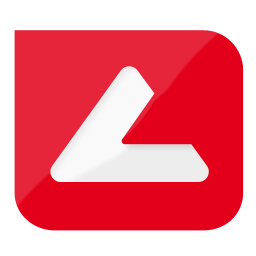 Software LUCIA Cytogenetics Karyo	2 ksProgram LUCIA KARYO v. 4.1 - karyotypování lidských chromozomů, adaptivní klasifikátor, databáze pacientů a klinických dat, nástroj pro vytváření zpráv; uživatelská příručka. Modul SLIDE DB pro cytogenetiku, správa mikroskopických preparátů (skel), ukládání a znovunalezení souřadnic.Monitor - HP Z24f G3	2 ks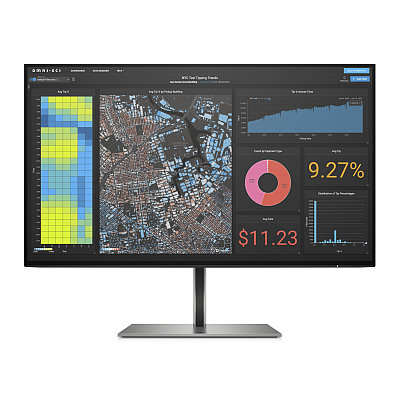 Úhlopříčka displeje: 60,45 cm (23,8")
Úprava panelu: IPS, matný, antireflexní, LED podsvíceníRozlišení: 1 920 × 1 080
Pozorovací úhel: 178° vodorovně, 178° svisle
Jas: 300 cd/m2
Kontrastní poměr: 1 000 : 1 statický, 10 000 000 : 1 dynamický
Doba odezvy: 5 ms
Video vstupy: HDMI 1.4, DisplayPort 1.2Pracovní stanice HP Z2 G8 TWR 	2 ks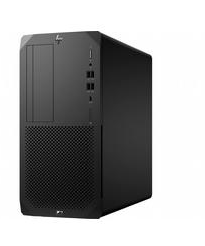 Model: HP Z2 G8 Tower WorkstationOperační systém: Windows 10 Pro 64Procesor: Intel Core i7-11700K 3,6 GHz, 16 MB L3, 8 jader
Čipová sada: Intel W580Pevný disk: Disková jednotka SSD 512 GB PCIe NVMe M.2Optická mechanika: DVD\RWGrafická karta: Intel UHD 750 se sdílenou grafickou pamětíPaměť: 16 GB paměť DDR4-3200 MHz (1x 16 GB)Maximální paměť: 128 GBSíť: GbE 10/100/1000M
Konektory:  1x zvukový vstup,1x zvukový výstup, 1x univerzální zvukový, 1x RJ-45, 2x DisplayPort 1.4, 4x USB Type-A 10 Gb/s, 3x USB Type-A s 5 Gb/s (1x nabíjecí), 3x USB Type-A 480 Mb/s.Periferie: HP USB kabelová klávesnice česká, USB kabelová myš HP 320M, 3 tlačítka a kolečko.Gryphon I GD4430 Kit USB verze Health Care	2 ks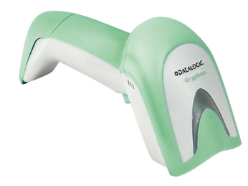 Ruční čtečka 1D a 2D čárových kódů s USB kabelem, speciální povrch odolný vůči dezinfekčním  prostředkům. StarTech.com PEX1394B3, PCIe řadič FireWire	2 ks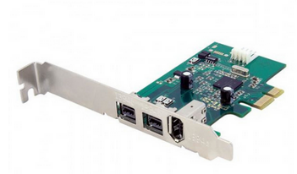 PŘÍLOHA Č. 2Požadavky na integraci Software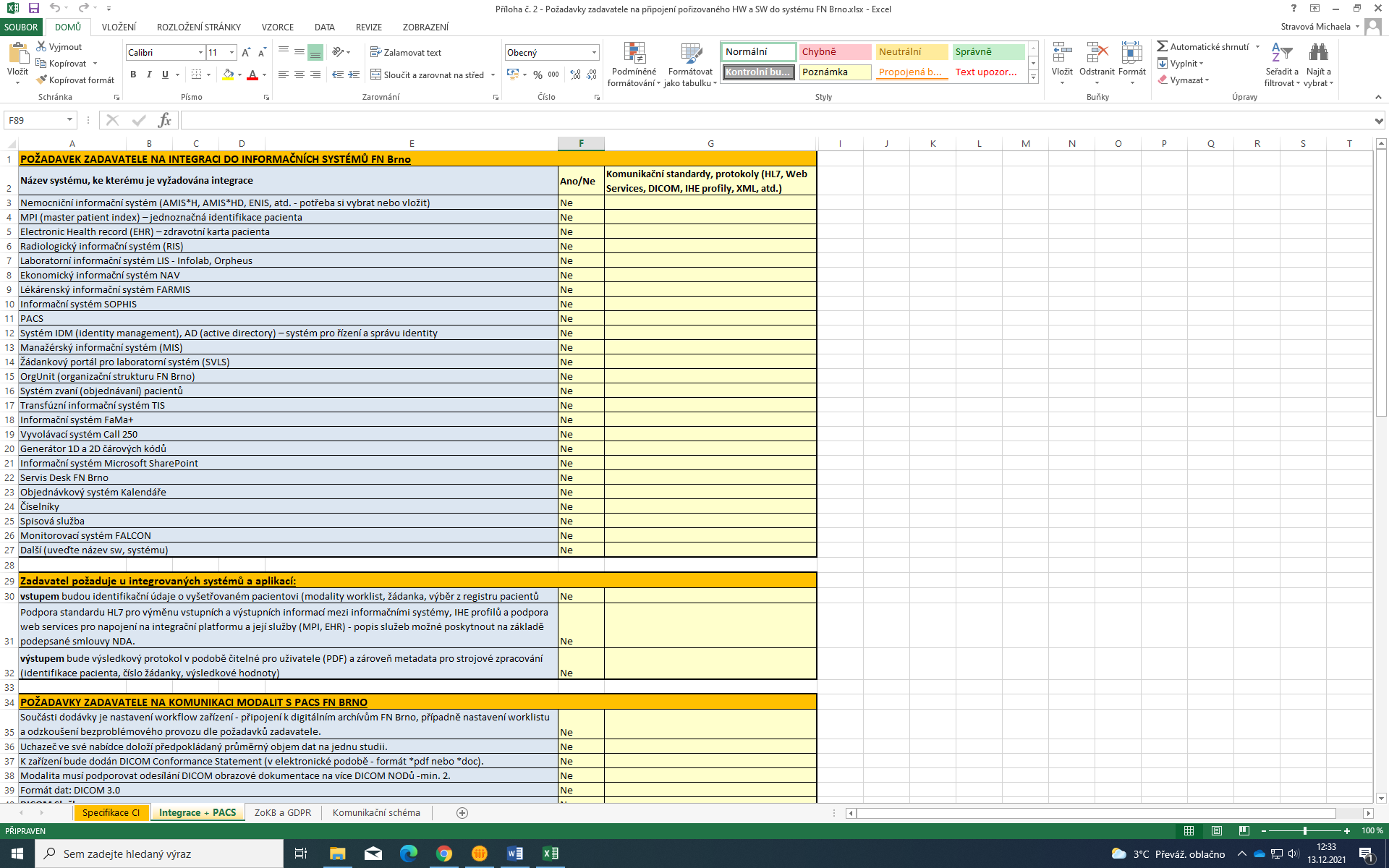 PŘÍLOHA Č. 3Testovací scénář stanic LUCIA KARYOV rámci instalace stanic LUCIA KARYO, skládající se z PC HP Z2 G8 a software LUCIA Cytogenetics 4.1 Karyo, bude provedeno testování jejích jednotlivých komponent a to v následujícím pořadí a rozsahu:Test funkčnosti PCFunkčnost PC bude testována jeho spuštěním,  řádným startem operačního systému a kontrolu sestavy ve Vlastnostech počítače a Správci zařízení Windows.Test funkčnosti software LUCIA Cytogenetics 4.1 KaryoFunkčnost software LUCIA Cytogenetics 4.1 bude testována proškoleným atestovaným cytogenetikem, zaměstnancem IHOK, který načte obrázek mitózy z databáze, provede jeho segmentaci, stříhání, složení finálního karyotypu a jeho zpětnému uložení do databáze.Nasnímá obrázek mitózy z mikroskopu, provede jeho segmentaci, stříhání, složení finálního karyotypu a jeho zpětnému uložení do databáze.V případě, že nebude na karyotypovacích stanicích shledána vada, zapíše se tato skutečnost do instalačního protokolu.EtapaPopis plněníPočátek lhůty pro řádné dokončení či poskytnutí plněníDélka lhůty pro řádné dokončení 
či poskytnutí plněníI.Dodávka ZbožíNabytí účinnosti této smlouvy7 týdnůII.Provedení ImplementaceNabytí účinnosti této smlouvy8 týdnůIII.Provedení IntegraceNabytí účinnosti této smlouvy8 týdnůIV.Provedení Školení Řádné dokončení I., II. a III. etapy1 týdenV.Úspěšné provedení TestováníŘádné dokončení I., II. a III. etapy1 týdenKupní cena bez DPH:478 501,30 KčDPH 21 %:100 485,27 KčKupní cena včetně DPH:578 986,57 KčV Praze dne 29. 12. 2021V Brně dne 6. 1. 2022Laboratory Imaging s.r.o.Ing. Miroslav Svoboda,jednatelFakultní nemocnice Brnoprof. MUDr. Jaroslav Štěrba, Ph.D., ředitel